CARRER OBJECTIVE “To work as a Network Administrator using knowledge and expertise gained from my qualifications ، Professional in configuring and secure computer network and troubleshoot all network problems.  " EDUCATION 2010 – 2013University of madras - Graduated of bachelor of computer science .2006 – 2009High school in Sudan - Arabic Language with an overall average 64%1998 – 2005Primary school in Sudan - Arabic language with an overall average 73%QUALIFICATION Professionals:Bacholar of  computer science degree from university of madras – INDIA CCNA “Cisco Certified Network Associate “- INDIAOnline exam        CSCO  CCNP “Cisco Certified Network professional “- INDIA CCNA SECURITY – INDIA Diploma in Microsoft Certified  IT Professional  “MCITP” – INDIADiploma in HARDWAR  – INDIAExperince :.  Worked at NIIT LMT COMPANY “as a NETWORKING Administrator   India, Bangalore ." Professional in configuring and secure computer network and troubleshoot all network problems  .  " . Worked as network administrator at MINISTRIY OF DEFENCE  , republic of Sudan .Language: English , ArabicCURRICULUM  VITAE YAZID YAZID.332276@2freemail.com   NETWORK ADMINISTRATOR----------------------------------------------------PERSONAL INFORMATION :DATE OF BIRTH : 26TH JAN 1992MARITAL STATUS : UNMARRIEDNATIONALITY : SUDANESEADDRESS :ABU DUBAI  – MUSAFAH SKILLS :DATA ENTRYLEADING SKILLSCOMMUNCATION SKILLS FOOTBALL PLAYERSWIMMING  READINGWRITINGOTHERS : “Pleasure in the job puts perfection in the work “ .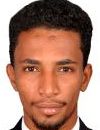 